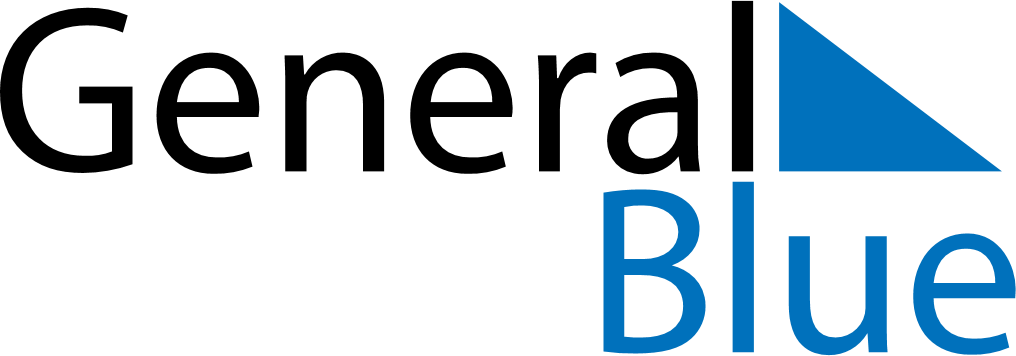 Q3 of 2023United Arab EmiratesQ3 of 2023United Arab EmiratesQ3 of 2023United Arab EmiratesQ3 of 2023United Arab EmiratesQ3 of 2023United Arab EmiratesQ3 of 2023United Arab EmiratesQ3 of 2023United Arab EmiratesJuly 2023July 2023July 2023July 2023July 2023July 2023July 2023July 2023July 2023SundayMondayMondayTuesdayWednesdayThursdayFridaySaturday12334567891010111213141516171718192021222324242526272829303131August 2023August 2023August 2023August 2023August 2023August 2023August 2023August 2023August 2023SundayMondayMondayTuesdayWednesdayThursdayFridaySaturday123456778910111213141415161718192021212223242526272828293031September 2023September 2023September 2023September 2023September 2023September 2023September 2023September 2023September 2023SundayMondayMondayTuesdayWednesdayThursdayFridaySaturday1234456789101111121314151617181819202122232425252627282930Jul 19: Islamic New YearSep 27: Birthday of Muhammad (Mawlid)